Расписание занятий для 9 Б класса на  7.12 по 13.12.2020урокВремяСпособПредмет, учительТема урока (занятия)РесурсДомашнее заданиеПОНЕДЕЛЬНИК108.00 –  08.30Он-лайнРусский язык, Башарова Г.М.Сложноподчинённое предложение с придаточным определительнымZOOM При невозможности подключения, выучить материал  по темезадание в ЯКлассПОНЕДЕЛЬНИК208.50 –  09.20Он-лайнЛитература,, Башарова Г.М.Р.р. Классное сочинение по творчеству А.С.Пушкинасамостоятельная работа ( написание сочинения) работа над черновикомПОНЕДЕЛЬНИК309.40 – 10.10Он-лайнАлгебра, Мелентьева Н.В.Графические методы решения систем уравнений с двумя переменнымиZOOM, при невозможности подключения: учебник стр. 121 - 126, № 12.5, 12.7№ 12.6nvmelentieva@yandex.ru или АСУ РСОПОНЕДЕЛЬНИКОБЕД ОБЕД ОБЕД ОБЕД ОБЕД ОБЕД ОБЕД ПОНЕДЕЛЬНИК410.30 – 11.00Он-лайнАлгебра, Мелентьева Н.В.Решение систем уравнений с двумя переменными методом подстановки и методами сложения и умноженияZOOM, при невозможности подключения: учебник стр. 126 - 131, № 13.1, 13.3№ 13.2nvmelentieva@yandex.ru или АСУ РСОПОНЕДЕЛЬНИК511.20 – 11.50Он-лайнИстория, Карчаганова Л.В.Отечественная война 1812 года  ZOOM  При невозможности     подключения учебник  Пар 4Пар 4 учить. Стр.33 Вопросы и задания. Вопрос 5 письм. Прислать на почту АСУ РСОПОНЕДЕЛЬНИК612.10 – 12.40Он-лайнИстория, Карчаганова Л.В.Заграничные походы русской армииZOOM  При невозможности     подключения учебник  Пар 5Пар 5 учить.Ответить на вопросы в конце пар. (устно)Общество. Пар.5 учить. Стр.44.вопрос 8 письм. Прислать на почту АСУ РСОПОНЕДЕЛЬНИК13:00 - Он-лайнАлгебра (доп), Мелентьева Н.В.Графические методы решения систем уравнений с двумя переменнымиZOOM, при невозможности подключения: учебник стр. 121 - 126, № 12.5, 12.7ВТОРНИК108.00 –  08.30Он-лайнФизика, Сиямкина В.С.Искусственные спутники Земли      ZOOM  При невозможности     подключения учебник  9 класс  § 19      вопросы после §         § 19.     Задачник Рымкевич А.П № 101,106,109  Высылать по 10.12 включительно до 17.00 на электр.почту адрес: ms.vss57@mail.ru ВТОРНИК208.50 –  09.20Он-лайнФизика, Сиямкина В.С.Решение задач              ZOOM  При невозможности                подключения §19         § 19 повт.     Задачник Рымкевич А.П № 239,240      Высылать по 10.12 включительно до 17.00 на электр.почту адрес: ms.vss57@mail.ru ВТОРНИК309.40 – 10.10Он-лайнГеографияАвтомобильный и воздушный транспортZOOM,при невозможности или разрыве подключения:  учебник П.20 стр.68-71П.20 стр.68-71ВТОРНИКОБЕДОБЕДОБЕДОБЕДОБЕДОБЕДОБЕДВТОРНИК410.30 – 11.00Он-лайнГеографияМорской и внутренний водный транспортZOOM,при невозможности или разрыве подключения:  учебник .П.20 стр.72-77П.20 стр.66-67,задание на к.к.фото отправить до 09.12 ( 20.00 ч)на почту АСУ РСО или habibullina.rusha@mail.ruВТОРНИК511.20 – 11.50Он-лайнРусский язык, Башарова Г.М.Сложноподчинённое предложение с придаточным определительнымZOOM,при невозможности или разрыве подключения:  учебник( выучить теорию) тест в формате ОГЭ, 8-9 вариантВТОРНИК612.10 – 12.40Он-лайнЛитератураБашарова Г.М.Р.р. Классное сочинение по творчеству А.С.Пушкинасамостоятельная работа ( написание сочинения) сочинение прислать в АСУ РСОВТОРНИК 12.50онлайн Русский (доп) Башарова Г.М.Подготовка к итоговому собеседованию и тестовым заданиямZOOM,при невозможности или разрыве подключения:  тест в формате ОГЭтест в формате ОГЭ,10-11 вариант( Сенина). итоговое собеседование( вар 2-3 или 20-21) письменно описание фотографииСРЕДА108.00 –  08.30Он-лайнГеометрия, Мелентьева Н.В.Уравнение окружности. Уравнение прямойZOOM, при невозможности подключения: учебник стр. 79 - 89, № 334, 336, 338, 340, 342, 345, 348№ 346, 347, 349nvmelentieva@yandex.ru или АСУ РСОСРЕДА208.50 – 09.20Он-лайнГеометрия, Мелентьева Н.В.Уравнение окружности. Уравнение прямойZOOM, при невозможности подключения: учебник стр. 79 - 89, № 334, 336, 338, 340, 342, 345, 348№ 346, 347, 349nvmelentieva@yandex.ru или АСУ РСОСРЕДА309.40-10.10Он-лайнИнформатика, Гавриленкова Н.А.Сортировка массиваZoom, при невозможности подключения учебник параграф 2.2§2.2. Вопрос 11 в тетрадиСРЕДА309.40-10.10Он-лайнАнг.язык, Дашкова С.Н.Грамматическая структура для будущего времениZOOM При невозможности подключения учебник стр 52 упр 2,3,6РТ стр 37 cdashkova@yandex.ru 10,12.2020СРЕДАОБЕДОБЕДОБЕДОБЕДОБЕДОБЕДОБЕДСРЕДА410.30-11.00Он-лайнИнформатика, Гавриленкова Н.А.Сортировка массиваZoom, при невозможности подключения учебник параграф 2.2выполнить тест https://kpolyakov.spb.ru/school/ogetest/b10py.htmРезультат теста прислать на почту gavrilenkova57@gmail.comСРЕДА410.30-11.00Он-лайнАнг.языкДашкова С.Н.Развитие грамматических навыковZOOM При невозможности подключения РТ  стр 37РТ стр 37 cdashkova@yandex.ru 10,12.2020СРЕДА511.20-11.50Он-лайнАнг.язык, Зайдуллина Д.Р.My favourite author and bookZoom, при невозможности подключения учебник с.135раб.тетр. стр.32, присылать на почту dilara.zaydullina@mail.ruСРЕДА511.20-11.50Он-лайнИнформатика, Гавриленкова Н.А.Сортировка массиваZoom, при невозможности подключения учебник параграф 2.2§2.2. Вопрос 11 в тетрадиСРЕДА612.10 – 12.40Он-лайнАнг.язык Зайдуллина Д.Р.What next?Zoom, при невозможности подключения учебник стр.50р.т.стр.36 высылать на почту dilara.zaydullina@mail.ruСРЕДА612.10 – 12.40Он-лайнИнформатика, Гавриленкова Н.А.Сортировка массиваZoom, при невозможности подключения учебник параграф 2.2выполнить тест https://kpolyakov.spb.ru/school/ogetest/b10py.htmРезультат теста прислать на почту gavrilenkova57@gmail.com13.50 - 14.20Он-лайнБиология, Шабаева Е.А.Решение генетические задачи на моногибридное скрещивание и неполное доминированиеZOOM,при невозможности или разрыве подключения:  учебник С. 85—87 платформа «Я - Класс»14.40 - 15.10Он-лайнБиология, Шабаева Е.А.Законы Менделя.ZOOM,при невозможности или разрыве подключения:  учебник статья Сцепленное наследование генов.Задание: укажите, какие символы и условные обозначения используют в генетике для записей схем скрещивания. С. 85—87 учебника; решать генетические задачи на моногибридное скрещивание и неполное доминированиеПЯТНИЦА108.00 –  08.30Он-лайнРусский язык, Башарова Г.М.Сложноподчиненное предложение с придаточными изъяснительнымиZoom, при невозможности подключения учебник( знать теорию)задание в ЯКлассПЯТНИЦА208.50 –  09.20Он-лайнЛитератураБашарова Г.М.Лермонтов М.Ю. Жизнь и творчество (основные вехи ).Zoom, при невозможности подключения законспектировать материал учебника по теме выучить стих. “Смерть поэта” , видео прислать в ВКПЯТНИЦА309.40 – 10.10Он-лайнХимия, Новикова И.В.Кислородные соединения серы Zoom При отсутствия подключения учебник Габриелян Химия 9niv9971@yandex.ru §15 упр 6ПЯТНИЦАОБЕДОБЕДОБЕДОБЕДОБЕДОБЕДОБЕДПЯТНИЦА410.30 – 11.00Он-лайнХимия, Новикова И.В.Практическая работа  по теме “Изучение свойств серной кислоты”Zoom https://vk.com/video-13550465_137152541 При отсутствия подключения учебник Габриелян Химия 9niv9971@yandex.ru прислать работу до 9-20 в день занятияПЯТНИЦА511.20 – 11.50Он-лайнФизкультураРазучивание техники акробатических элементов (кувырки вперед, назад, перекаты, стойка на лопатках, на голове). Теоретический материал.Zoom, при невозможности подключения Разучивание техники акробатических элементов (кувырки вперед, назад, перекаты, стойка на лопатках, на головеПодготовка к нормативу удержание ног сидя (10-20 сек).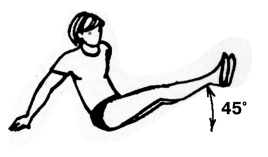 ПЯТНИЦА612.10 – 12.40Он-лайнФизкультураСовершенствование техники акробатической комбинации из ранее изученных элементов по гимнастике. Игра с мячом. Теоретический материал.Zoom, при невозможности подключения Разучивание техники акробатических элементов (кувырки вперед, назад, перекаты, стойка на лопатках, на головеПодготовка к нормативу удержание ног сидя (10-20 сек).13.00-13-30Он-лайнФизика,Сиямкина В.С. (доп. физика)Решение тестовых задачZOOM при невозможности  подключениярешать тест 14      Высылать ничего не надоСУББОТА108.00 –  08.30Он-лайнФизика, Сиямкина В.С.Обобщение материалаZOOM при невозможности  подключенияупр.19 учебник Высылать ничего не надоСУББОТА208.50 –  09.20Он-лайнАнг.язык, Зайдуллина Д.Р..Your futureZoom, при невозможности подключения учебник стр.50учебник стр.51 номер 8 отправить аудио на dilara.zaydullina@mail.ruСУББОТА208.50 –  09.20Он-лайнИнформатика, Гавриленкова Н.А.Решение задач с использованием массивовZoom, при невозможности подключения учебник параграф 2.2§2.2. Вопрос 1 в тетрадиСУББОТА309.40 – 10.10Он-лайнАлгебра, Мелентьева Н.В.Решение систем уравнений с двумя переменными методом подстановки и методами сложения и умноженияZOOM, при невозможности подключения: учебник стр. 126 - 131, № 13.5, 13.7№ 13.4nvmelentieva@yandex.ru или почта АСУ РСОСУББОТАОБЕДОБЕДОБЕДОБЕДОБЕДОБЕДОБЕДСУББОТА410.30 – 11.00Он-лайнГеометрия, Мелентьева Н.В.Уравнение прямой. Угловой коэффициент прямойZOOM, при невозможности подключения: учебник стр. 86 - 95,  №357, 359, 360, 362, 364, 366, 368, 369, 371, 372, 374 № 358, 361, 363, 365, 367nvmelentieva@yandex.ru или почта АСУ РСОСУББОТА511.20 – 11.50Он-лайнИнформатика, Гавриленкова Н.А.Решение задач с использованием массивовZoom, при невозможности подключения учебник параграф 2.2§2.2. Вопрос 1 в тетрадиСУББОТА511.20 – 11.50Он-лайнАнг.язык, Дашкова С.Н.Личные качестваZOOM При невозможности подключения учебник стр 53нетСУББОТА612.10 – 12.40Он-лайнОБЖ, Приходько И.С.Обеспечение личной безопасности в сфере современных молодёжных увлеченийZOOM При невозможности подключения посмотреть обучающее видео по ссылке https://clck.ru/SGn3jСделать контрольные задания по ссылке https://clck.ru/SGn3j и прислать скриншоты на почту АСУ РСОСУББОТА13.00 – 13.30Он-лайнКлассный час, Башарова Г.М.Герб России-отражение истории.ZOOM